                   ورقة عمل بيتية –إجمال وتقييم عزيزي الطالب حل ورقة العمل التالية وأعدها إلي على البريد الالكتروني اضغط هنا لتقرأ حول أهمية غسل اليدين، لخص هذه الأهمية على شكل نقاط ، مرتبة من الأكثر أهمية إلى الأقل:.......................................................................................................................................................................................................................................................................................................................... لو كنت مكان من لا يغسل يديه ، هل يمكن أن تغير موقفك  على أثر الصورة التالية؟..................................................................................................................................ما هو موقفك تجاه من لا  يغسل يديه؟ 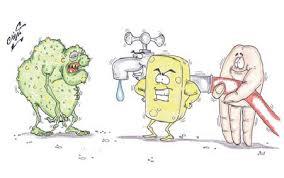 ....................................................................عملا ممتعا